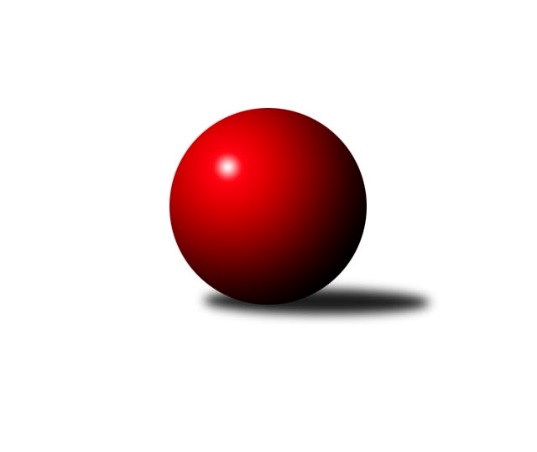 Č.22Ročník 2021/2022	19.5.2024 2. KLM B 2021/2022Statistika 22. kolaTabulka družstev:		družstvo	záp	výh	rem	proh	skore	sety	průměr	body	plné	dorážka	chyby	1.	TJ Spartak Přerov	22	17	3	2	117.0 : 59.0 	(307.0 : 221.0)	3392	37	2249	1143	24	2.	HKK Olomouc	22	16	1	5	116.5 : 59.5 	(313.0 : 215.0)	3387	33	2261	1126	21.5	3.	KC Zlín	22	14	1	7	106.5 : 69.5 	(288.0 : 240.0)	3320	29	2217	1103	23.7	4.	TJ Sl. Kamenice nad Lipou	22	13	0	9	104.5 : 71.5 	(291.5 : 236.5)	3406	26	2255	1151	23.5	5.	TJ Sokol Husovice B	22	11	3	8	86.0 : 90.0 	(261.5 : 266.5)	3328	25	2232	1096	30.5	6.	TJ Start Rychnov n. Kn.	22	10	2	10	88.0 : 88.0 	(255.5 : 272.5)	3286	22	2222	1064	31.7	7.	TJ Horní Benešov	22	9	2	11	82.0 : 94.0 	(255.5 : 272.5)	3307	20	2227	1080	32.2	8.	TJ Sokol Vracov	22	8	2	12	81.5 : 94.5 	(257.0 : 271.0)	3277	18	2225	1052	32.7	9.	KK Moravská Slávia Brno	22	8	1	13	79.0 : 97.0 	(256.5 : 271.5)	3300	17	2206	1094	29.1	10.	VKK Vsetín	22	8	1	13	78.5 : 97.5 	(241.5 : 286.5)	3277	17	2215	1062	35.7	11.	KK Blansko	22	8	0	14	75.5 : 100.5 	(252.5 : 275.5)	3276	16	2204	1072	35	12.	SK Kuželky Dubňany	22	1	2	19	41.0 : 135.0 	(188.5 : 339.5)	3146	4	2153	993	44.3Tabulka doma:		družstvo	záp	výh	rem	proh	skore	sety	průměr	body	maximum	minimum	1.	KC Zlín	11	10	0	1	65.0 : 23.0 	(159.5 : 104.5)	3362	20	3456	3221	2.	HKK Olomouc	11	9	0	2	61.0 : 27.0 	(164.5 : 99.5)	3407	18	3485	3315	3.	TJ Spartak Přerov	11	7	3	1	55.0 : 33.0 	(149.5 : 114.5)	3426	17	3520	3322	4.	TJ Start Rychnov n. Kn.	11	7	1	3	52.0 : 36.0 	(134.5 : 129.5)	3349	15	3505	3223	5.	TJ Horní Benešov	11	6	0	5	44.0 : 44.0 	(132.5 : 131.5)	3350	12	3497	3273	6.	TJ Sokol Vracov	11	5	1	5	45.0 : 43.0 	(128.5 : 135.5)	3305	11	3418	3193	7.	VKK Vsetín	11	5	1	5	42.0 : 46.0 	(120.0 : 144.0)	3216	11	3342	3081	8.	TJ Sl. Kamenice nad Lipou	11	5	0	6	48.5 : 39.5 	(142.0 : 122.0)	3397	10	3528	3261	9.	TJ Sokol Husovice B	11	4	2	5	39.0 : 49.0 	(123.5 : 140.5)	3356	10	3492	3255	10.	KK Moravská Slávia Brno	11	4	0	7	37.5 : 50.5 	(127.0 : 137.0)	3307	8	3369	3252	11.	KK Blansko	11	4	0	7	37.0 : 51.0 	(121.5 : 142.5)	3270	8	3391	3161	12.	SK Kuželky Dubňany	11	1	1	9	24.5 : 63.5 	(106.0 : 158.0)	3171	3	3328	3027Tabulka venku:		družstvo	záp	výh	rem	proh	skore	sety	průměr	body	maximum	minimum	1.	TJ Spartak Přerov	11	10	0	1	62.0 : 26.0 	(157.5 : 106.5)	3389	20	3484	3243	2.	TJ Sl. Kamenice nad Lipou	11	8	0	3	56.0 : 32.0 	(149.5 : 114.5)	3406	16	3512	3275	3.	HKK Olomouc	11	7	1	3	55.5 : 32.5 	(148.5 : 115.5)	3385	15	3501	3272	4.	TJ Sokol Husovice B	11	7	1	3	47.0 : 41.0 	(138.0 : 126.0)	3326	15	3482	3095	5.	KK Moravská Slávia Brno	11	4	1	6	41.5 : 46.5 	(129.5 : 134.5)	3299	9	3416	3188	6.	KC Zlín	11	4	1	6	41.5 : 46.5 	(128.5 : 135.5)	3317	9	3443	3186	7.	KK Blansko	11	4	0	7	38.5 : 49.5 	(131.0 : 133.0)	3276	8	3448	3167	8.	TJ Horní Benešov	11	3	2	6	38.0 : 50.0 	(123.0 : 141.0)	3303	8	3464	3165	9.	TJ Sokol Vracov	11	3	1	7	36.5 : 51.5 	(128.5 : 135.5)	3274	7	3413	3135	10.	TJ Start Rychnov n. Kn.	11	3	1	7	36.0 : 52.0 	(121.0 : 143.0)	3281	7	3388	3144	11.	VKK Vsetín	11	3	0	8	36.5 : 51.5 	(121.5 : 142.5)	3283	6	3393	3164	12.	SK Kuželky Dubňany	11	0	1	10	16.5 : 71.5 	(82.5 : 181.5)	3144	1	3208	3060Tabulka podzimní části:		družstvo	záp	výh	rem	proh	skore	sety	průměr	body	doma	venku	1.	TJ Spartak Přerov	10	8	1	1	49.0 : 31.0 	(135.5 : 104.5)	3376	17 	3 	1 	1 	5 	0 	0	2.	TJ Sl. Kamenice nad Lipou	11	8	0	3	61.0 : 27.0 	(158.5 : 105.5)	3415	16 	4 	0 	1 	4 	0 	2	3.	HKK Olomouc	11	8	0	3	58.5 : 29.5 	(153.0 : 111.0)	3384	16 	5 	0 	1 	3 	0 	2	4.	KC Zlín	11	7	1	3	57.0 : 31.0 	(149.5 : 114.5)	3338	15 	4 	0 	1 	3 	1 	2	5.	TJ Sokol Husovice B	11	7	1	3	50.0 : 38.0 	(140.5 : 123.5)	3370	15 	2 	1 	3 	5 	0 	0	6.	TJ Sokol Vracov	11	6	0	5	45.0 : 43.0 	(129.0 : 135.0)	3264	12 	4 	0 	2 	2 	0 	3	7.	TJ Horní Benešov	11	6	0	5	44.5 : 43.5 	(135.0 : 129.0)	3330	12 	4 	0 	2 	2 	0 	3	8.	VKK Vsetín	10	5	0	5	40.0 : 40.0 	(117.5 : 122.5)	3302	10 	3 	0 	2 	2 	0 	3	9.	TJ Start Rychnov n. Kn.	11	4	0	7	38.0 : 50.0 	(121.5 : 142.5)	3268	8 	3 	0 	2 	1 	0 	5	10.	KK Moravská Slávia Brno	11	3	1	7	36.5 : 51.5 	(122.5 : 141.5)	3276	7 	2 	0 	4 	1 	1 	3	11.	KK Blansko	11	1	0	10	25.5 : 62.5 	(111.0 : 153.0)	3225	2 	1 	0 	4 	0 	0 	6	12.	SK Kuželky Dubňany	11	0	0	11	15.0 : 73.0 	(86.5 : 177.5)	3127	0 	0 	0 	5 	0 	0 	6Tabulka jarní části:		družstvo	záp	výh	rem	proh	skore	sety	průměr	body	doma	venku	1.	TJ Spartak Přerov	12	9	2	1	68.0 : 28.0 	(171.5 : 116.5)	3410	20 	4 	2 	0 	5 	0 	1 	2.	HKK Olomouc	11	8	1	2	58.0 : 30.0 	(160.0 : 104.0)	3392	17 	4 	0 	1 	4 	1 	1 	3.	KK Blansko	11	7	0	4	50.0 : 38.0 	(141.5 : 122.5)	3332	14 	3 	0 	3 	4 	0 	1 	4.	TJ Start Rychnov n. Kn.	11	6	2	3	50.0 : 38.0 	(134.0 : 130.0)	3320	14 	4 	1 	1 	2 	1 	2 	5.	KC Zlín	11	7	0	4	49.5 : 38.5 	(138.5 : 125.5)	3306	14 	6 	0 	0 	1 	0 	4 	6.	TJ Sl. Kamenice nad Lipou	11	5	0	6	43.5 : 44.5 	(133.0 : 131.0)	3395	10 	1 	0 	5 	4 	0 	1 	7.	KK Moravská Slávia Brno	11	5	0	6	42.5 : 45.5 	(134.0 : 130.0)	3321	10 	2 	0 	3 	3 	0 	3 	8.	TJ Sokol Husovice B	11	4	2	5	36.0 : 52.0 	(121.0 : 143.0)	3295	10 	2 	1 	2 	2 	1 	3 	9.	TJ Horní Benešov	11	3	2	6	37.5 : 50.5 	(120.5 : 143.5)	3292	8 	2 	0 	3 	1 	2 	3 	10.	VKK Vsetín	12	3	1	8	38.5 : 57.5 	(124.0 : 164.0)	3247	7 	2 	1 	3 	1 	0 	5 	11.	TJ Sokol Vracov	11	2	2	7	36.5 : 51.5 	(128.0 : 136.0)	3291	6 	1 	1 	3 	1 	1 	4 	12.	SK Kuželky Dubňany	11	1	2	8	26.0 : 62.0 	(102.0 : 162.0)	3171	4 	1 	1 	4 	0 	1 	4 Zisk bodů pro družstvo:		jméno hráče	družstvo	body	zápasy	v %	dílčí body	sety	v %	1.	Michal Pytlík 	TJ Spartak Přerov 	22	/	22	(100%)	77.5	/	88	(88%)	2.	Michal Albrecht 	HKK Olomouc 	17	/	20	(85%)	61	/	80	(76%)	3.	Václav Rychtařík ml.	TJ Sl. Kamenice nad Lipou 	17	/	20	(85%)	52	/	80	(65%)	4.	Karel Dúška 	TJ Sl. Kamenice nad Lipou 	16.5	/	22	(75%)	58.5	/	88	(66%)	5.	Milan Klika 	KK Moravská Slávia Brno 	16	/	21	(76%)	57	/	84	(68%)	6.	Kamil Bartoš 	HKK Olomouc 	16	/	21	(76%)	51.5	/	84	(61%)	7.	Jakub Flek 	KK Blansko  	16	/	22	(73%)	59	/	88	(67%)	8.	Jiří Divila 	TJ Spartak Přerov 	15	/	20	(75%)	48.5	/	80	(61%)	9.	Pavel Polanský ml.	TJ Sokol Vracov 	15	/	21	(71%)	49	/	84	(58%)	10.	Tomáš Hambálek 	VKK Vsetín  	15	/	21	(71%)	47	/	84	(56%)	11.	David Matlach 	KC Zlín 	14	/	20	(70%)	50.5	/	80	(63%)	12.	Lubomír Matějíček 	KC Zlín 	14	/	20	(70%)	50.5	/	80	(63%)	13.	Jiří Hendrych 	TJ Horní Benešov 	13.5	/	20	(68%)	46.5	/	80	(58%)	14.	Kamil Kubeša 	TJ Horní Benešov 	13	/	21	(62%)	48.5	/	84	(58%)	15.	Martin Čihák 	TJ Start Rychnov n. Kn. 	13	/	21	(62%)	47	/	84	(56%)	16.	Ladislav Urbánek 	TJ Start Rychnov n. Kn. 	12	/	18	(67%)	38.5	/	72	(53%)	17.	Pavel Košťál 	KK Moravská Slávia Brno 	12	/	19	(63%)	44.5	/	76	(59%)	18.	Jakub Ouhel 	TJ Sl. Kamenice nad Lipou 	12	/	19	(63%)	44	/	76	(58%)	19.	Radek Havran 	HKK Olomouc 	12	/	21	(57%)	53	/	84	(63%)	20.	Jakub Pleban 	TJ Spartak Přerov 	12	/	21	(57%)	47.5	/	84	(57%)	21.	Bronislav Fojtík 	KC Zlín 	11	/	15	(73%)	33	/	60	(55%)	22.	Jindřich Kolařík 	KC Zlín 	11	/	18	(61%)	37	/	72	(51%)	23.	Tomáš Novosad 	VKK Vsetín  	11	/	18	(61%)	36	/	72	(50%)	24.	Miroslav Petřek ml.	TJ Horní Benešov 	11	/	20	(55%)	46.5	/	80	(58%)	25.	Jiří Ouhel 	TJ Sl. Kamenice nad Lipou 	11	/	20	(55%)	41	/	80	(51%)	26.	David Dúška 	TJ Sl. Kamenice nad Lipou 	11	/	21	(52%)	46.5	/	84	(55%)	27.	Petr Polanský 	TJ Sokol Vracov 	11	/	22	(50%)	43.5	/	88	(49%)	28.	Milan Bělíček 	VKK Vsetín  	10	/	15	(67%)	34.5	/	60	(58%)	29.	Jiří Baslar 	HKK Olomouc 	10	/	16	(63%)	39	/	64	(61%)	30.	Petr Sehnal 	KK Blansko  	10	/	20	(50%)	44	/	80	(55%)	31.	Petr Šindelář 	TJ Sl. Kamenice nad Lipou 	10	/	20	(50%)	37.5	/	80	(47%)	32.	Libor Vančura 	VKK Vsetín  	9.5	/	21	(45%)	39.5	/	84	(47%)	33.	Radim Abrahám 	KC Zlín 	9	/	14	(64%)	32	/	56	(57%)	34.	Břetislav Sobota 	HKK Olomouc 	9	/	14	(64%)	31	/	56	(55%)	35.	Tomáš Sasín 	TJ Sokol Vracov 	9	/	16	(56%)	33.5	/	64	(52%)	36.	Zoltán Bagári 	VKK Vsetín  	9	/	17	(53%)	29.5	/	68	(43%)	37.	Jakub Fabík 	TJ Spartak Přerov 	9	/	18	(50%)	41.5	/	72	(58%)	38.	Jaromír Hendrych 	HKK Olomouc 	9	/	18	(50%)	37.5	/	72	(52%)	39.	David Plšek 	TJ Sokol Husovice B 	8.5	/	14	(61%)	34	/	56	(61%)	40.	Pavel Antoš 	KK Moravská Slávia Brno 	8.5	/	14	(61%)	28.5	/	56	(51%)	41.	Petr Havíř 	KK Blansko  	8.5	/	20	(43%)	33	/	80	(41%)	42.	David Kaluža 	TJ Horní Benešov 	8	/	13	(62%)	27.5	/	52	(53%)	43.	Radek Janás 	KC Zlín 	8	/	14	(57%)	34.5	/	56	(62%)	44.	Radek Šenkýř 	KK Moravská Slávia Brno 	8	/	17	(47%)	40	/	68	(59%)	45.	Jakub Seniura 	TJ Start Rychnov n. Kn. 	8	/	17	(47%)	33	/	68	(49%)	46.	Tomáš Gaspar 	TJ Sokol Vracov 	8	/	19	(42%)	35.5	/	76	(47%)	47.	Petr Pavelka 	TJ Spartak Přerov 	8	/	22	(36%)	39.5	/	88	(45%)	48.	Antonín Kratochvíla 	SK Kuželky Dubňany  	7.5	/	15	(50%)	24.5	/	60	(41%)	49.	Vítězslav Nejedlík 	TJ Sokol Vracov 	7	/	7	(100%)	17	/	28	(61%)	50.	Vlastimil Bělíček 	TJ Spartak Přerov 	7	/	11	(64%)	27.5	/	44	(63%)	51.	Vojtěch Šípek 	TJ Start Rychnov n. Kn. 	7	/	14	(50%)	28.5	/	56	(51%)	52.	Roman Janás 	SK Kuželky Dubňany  	7	/	20	(35%)	34	/	80	(43%)	53.	Jiří Brouček 	TJ Start Rychnov n. Kn. 	6	/	9	(67%)	23	/	36	(64%)	54.	Jiří Radil 	TJ Sokol Husovice B 	6	/	13	(46%)	26	/	52	(50%)	55.	Tomáš Kordula 	TJ Sokol Vracov 	6	/	17	(35%)	29.5	/	68	(43%)	56.	Jaroslav Šmejda 	TJ Start Rychnov n. Kn. 	6	/	19	(32%)	27.5	/	76	(36%)	57.	Zdeněk Černý 	TJ Horní Benešov 	6	/	19	(32%)	27	/	76	(36%)	58.	Otakar Lukáč 	KK Blansko  	6	/	21	(29%)	36.5	/	84	(43%)	59.	Aleš Zlatník 	SK Kuželky Dubňany  	5.5	/	12	(46%)	23	/	48	(48%)	60.	Marian Hošek 	HKK Olomouc 	5.5	/	15	(37%)	21.5	/	60	(36%)	61.	Michal Šimek 	TJ Sokol Husovice B 	5	/	7	(71%)	18	/	28	(64%)	62.	Roman Chovanec 	KK Blansko  	5	/	7	(71%)	17	/	28	(61%)	63.	Roman Kindl 	TJ Start Rychnov n. Kn. 	5	/	8	(63%)	19	/	32	(59%)	64.	Karel Kolařík 	KK Blansko  	5	/	9	(56%)	20	/	36	(56%)	65.	Tomáš Válka 	TJ Sokol Husovice B 	5	/	9	(56%)	19	/	36	(53%)	66.	Filip Kordula 	TJ Sokol Vracov 	5	/	11	(45%)	27	/	44	(61%)	67.	Miroslav Málek 	KC Zlín 	5	/	12	(42%)	21.5	/	48	(45%)	68.	Jakub Hnát 	TJ Sokol Husovice B 	5	/	14	(36%)	26.5	/	56	(47%)	69.	Josef Černý 	SK Kuželky Dubňany  	5	/	17	(29%)	28.5	/	68	(42%)	70.	Stanislav Novák 	KK Moravská Slávia Brno 	5	/	18	(28%)	24	/	72	(33%)	71.	Karel Ivaniš 	KC Zlín 	4.5	/	11	(41%)	19	/	44	(43%)	72.	Radim Herůfek 	KK Moravská Slávia Brno 	4.5	/	14	(32%)	22.5	/	56	(40%)	73.	Zdeněk Vymazal 	TJ Sokol Husovice B 	4	/	4	(100%)	12	/	16	(75%)	74.	Marek Dostál 	SK Kuželky Dubňany  	4	/	5	(80%)	10	/	20	(50%)	75.	Martin Dolák 	TJ Sokol Husovice B 	4	/	10	(40%)	20	/	40	(50%)	76.	Milan Šula 	TJ Sokol Husovice B 	4	/	10	(40%)	19	/	40	(48%)	77.	Daniel Bělíček 	VKK Vsetín  	4	/	12	(33%)	22	/	48	(46%)	78.	Vlastimil Skopalík 	TJ Horní Benešov 	4	/	16	(25%)	28	/	64	(44%)	79.	Pavel Holomek 	SK Kuželky Dubňany  	4	/	17	(24%)	24.5	/	68	(36%)	80.	Dalibor Ksandr 	TJ Start Rychnov n. Kn. 	3	/	3	(100%)	7	/	12	(58%)	81.	Ondřej Němec 	KK Moravská Slávia Brno 	3	/	3	(100%)	6	/	12	(50%)	82.	František Svoboda 	TJ Sokol Vracov 	3	/	6	(50%)	9	/	24	(38%)	83.	Petr Gálus 	TJ Start Rychnov n. Kn. 	3	/	7	(43%)	10.5	/	28	(38%)	84.	Jaromír Šula 	TJ Sokol Husovice B 	3	/	8	(38%)	17	/	32	(53%)	85.	Miroslav Flek 	KK Blansko  	3	/	9	(33%)	15	/	36	(42%)	86.	Radim Meluzín 	TJ Sokol Husovice B 	3	/	10	(30%)	17.5	/	40	(44%)	87.	Igor Sedlák 	TJ Sokol Husovice B 	2	/	2	(100%)	6	/	8	(75%)	88.	Jan Machálek ml.	TJ Sokol Husovice B 	2	/	2	(100%)	6	/	8	(75%)	89.	Tomáš Žižlavský 	TJ Sokol Husovice B 	2	/	2	(100%)	4	/	8	(50%)	90.	Milan Kanda 	TJ Spartak Přerov 	2	/	3	(67%)	7	/	12	(58%)	91.	František Kellner 	KK Moravská Slávia Brno 	2	/	4	(50%)	7	/	16	(44%)	92.	Josef Kotlán 	KK Blansko  	2	/	5	(40%)	10	/	20	(50%)	93.	Václav Kratochvíla 	SK Kuželky Dubňany  	2	/	5	(40%)	9	/	20	(45%)	94.	Jan Kotouč 	KK Blansko  	2	/	5	(40%)	6	/	20	(30%)	95.	Boštjan Pen 	KK Moravská Slávia Brno 	2	/	6	(33%)	11	/	24	(46%)	96.	František Fialka 	SK Kuželky Dubňany  	2	/	8	(25%)	10.5	/	32	(33%)	97.	Jaroslav Fojtů 	VKK Vsetín  	2	/	14	(14%)	20	/	56	(36%)	98.	Petr Rak 	TJ Horní Benešov 	1.5	/	2	(75%)	4	/	8	(50%)	99.	Zdeněk Macháček 	TJ Spartak Přerov 	1	/	1	(100%)	4	/	4	(100%)	100.	Milan Sekanina 	HKK Olomouc 	1	/	1	(100%)	4	/	4	(100%)	101.	Filip Schober 	TJ Sl. Kamenice nad Lipou 	1	/	1	(100%)	3	/	4	(75%)	102.	Radim Kozumplík 	TJ Sokol Husovice B 	1	/	1	(100%)	3	/	4	(75%)	103.	Miloslav Petrů 	TJ Horní Benešov 	1	/	1	(100%)	2	/	4	(50%)	104.	Václav Mazur 	TJ Sokol Husovice B 	1	/	1	(100%)	2	/	4	(50%)	105.	Petr Hendrych 	TJ Sokol Husovice B 	1	/	1	(100%)	2	/	4	(50%)	106.	Petr Polepil 	KC Zlín 	1	/	2	(50%)	4	/	8	(50%)	107.	Zdeněk Smrža 	TJ Horní Benešov 	1	/	2	(50%)	2	/	8	(25%)	108.	Radim Máca 	TJ Sokol Husovice B 	1	/	3	(33%)	8	/	12	(67%)	109.	Ladislav Novotný 	KK Blansko  	1	/	3	(33%)	5	/	12	(42%)	110.	Michal Veselý 	SK Kuželky Dubňany  	1	/	3	(33%)	3.5	/	12	(29%)	111.	Jiří Hanuš 	KK Moravská Slávia Brno 	1	/	4	(25%)	6	/	16	(38%)	112.	Michal Šmýd 	TJ Sokol Vracov 	1	/	4	(25%)	6	/	16	(38%)	113.	Lukáš Pacák 	TJ Start Rychnov n. Kn. 	1	/	4	(25%)	6	/	16	(38%)	114.	Václav Buřil 	TJ Start Rychnov n. Kn. 	1	/	4	(25%)	5	/	16	(31%)	115.	Patrik Jurásek 	SK Kuželky Dubňany  	1	/	4	(25%)	3	/	16	(19%)	116.	Ivo Hostinský 	KK Moravská Slávia Brno 	1	/	5	(20%)	6.5	/	20	(33%)	117.	Vlastimil Kancner 	VKK Vsetín  	1	/	6	(17%)	5.5	/	24	(23%)	118.	Petr Vácha 	TJ Spartak Přerov 	1	/	9	(11%)	10.5	/	36	(29%)	119.	Stanislav Kočí 	TJ Sokol Vracov 	0.5	/	2	(25%)	3	/	8	(38%)	120.	Ondřej Machálek 	TJ Sokol Husovice B 	0.5	/	7	(7%)	5	/	28	(18%)	121.	Robert Kučerka 	TJ Horní Benešov 	0	/	1	(0%)	2	/	4	(50%)	122.	Jan Machálek st.	TJ Sokol Husovice B 	0	/	1	(0%)	2	/	4	(50%)	123.	Oldřich Krsek 	TJ Start Rychnov n. Kn. 	0	/	1	(0%)	2	/	4	(50%)	124.	Ladislav Teplík 	SK Kuželky Dubňany  	0	/	1	(0%)	1	/	4	(25%)	125.	Martin Mačák 	SK Kuželky Dubňany  	0	/	1	(0%)	1	/	4	(25%)	126.	Martin Gabrhel 	TJ Sokol Husovice B 	0	/	1	(0%)	1	/	4	(25%)	127.	Stanislav Herka 	SK Kuželky Dubňany  	0	/	1	(0%)	1	/	4	(25%)	128.	Michal Blažek 	TJ Horní Benešov 	0	/	1	(0%)	1	/	4	(25%)	129.	Jiří Zapletal 	KK Blansko  	0	/	1	(0%)	0	/	4	(0%)	130.	Zdeněk Kratochvíla 	SK Kuželky Dubňany  	0	/	1	(0%)	0	/	4	(0%)	131.	Tomáš Peřina 	TJ Sokol Husovice B 	0	/	1	(0%)	0	/	4	(0%)	132.	Jakub Haresta 	TJ Sokol Husovice B 	0	/	1	(0%)	0	/	4	(0%)	133.	Luděk Zeman 	TJ Horní Benešov 	0	/	2	(0%)	4	/	8	(50%)	134.	Matěj Stančík 	TJ Start Rychnov n. Kn. 	0	/	2	(0%)	4	/	8	(50%)	135.	David Schober ml.	TJ Sl. Kamenice nad Lipou 	0	/	2	(0%)	3	/	8	(38%)	136.	Zdeněk Jurkovič 	SK Kuželky Dubňany  	0	/	2	(0%)	2	/	8	(25%)	137.	Jiří Rauschgold 	TJ Sokol Husovice B 	0	/	2	(0%)	1.5	/	8	(19%)	138.	Michal Kala 	TJ Start Rychnov n. Kn. 	0	/	2	(0%)	0.5	/	8	(6%)	139.	Dalibor Lang 	KK Moravská Slávia Brno 	0	/	2	(0%)	0	/	8	(0%)	140.	Vladislav Pečinka 	TJ Horní Benešov 	0	/	3	(0%)	3	/	12	(25%)	141.	Filip Kratochvíla 	SK Kuželky Dubňany  	0	/	3	(0%)	3	/	12	(25%)	142.	Ladislav Musil 	KK Blansko  	0	/	3	(0%)	2	/	12	(17%)	143.	Jakub Hendrych 	TJ Horní Benešov 	0	/	3	(0%)	1.5	/	12	(13%)	144.	David Janušík 	TJ Spartak Přerov 	0	/	4	(0%)	2.5	/	16	(16%)	145.	Aleš Jurkovič 	SK Kuželky Dubňany  	0	/	4	(0%)	2	/	16	(13%)	146.	Vít Janáček 	KK Blansko  	0	/	5	(0%)	2	/	20	(10%)	147.	Pavel Antoš 	SK Kuželky Dubňany  	0	/	7	(0%)	2	/	28	(7%)Průměry na kuželnách:		kuželna	průměr	plné	dorážka	chyby	výkon na hráče	1.	Kamenice, 1-4	3369	2253	1116	28.0	(561.6)	2.	TJ Sokol Husovice, 1-4	3363	2253	1110	31.6	(560.6)	3.	TJ Spartak Přerov, 1-6	3359	2245	1114	27.9	(559.9)	4.	HKK Olomouc, 5-8	3348	2233	1114	28.0	(558.0)	5.	 Horní Benešov, 1-4	3342	2260	1081	33.7	(557.0)	6.	Rychnov nad Kněžnou, 1-4	3334	2235	1098	30.4	(555.7)	7.	KC Zlín, 1-4	3322	2229	1092	28.8	(553.8)	8.	KK MS Brno, 1-4	3309	2212	1096	29.0	(551.6)	9.	TJ Sokol Vracov, 1-6	3296	2225	1071	31.7	(549.5)	10.	KK Blansko, 1-6	3289	2215	1073	32.3	(548.2)	11.	Dubňany, 1-4	3234	2182	1051	32.6	(539.1)	12.	TJ Zbrojovka Vsetín, 1-4	3229	2168	1060	30.0	(538.3)Nejlepší výkony na kuželnách:Kamenice, 1-4TJ Sl. Kamenice nad Lipou	3528	11. kolo	Jiří Ouhel 	TJ Sl. Kamenice nad Lipou	631	11. koloTJ Sl. Kamenice nad Lipou	3501	3. kolo	Václav Rychtařík ml.	TJ Sl. Kamenice nad Lipou	623	1. koloTJ Sokol Husovice B	3482	8. kolo	Michal Pytlík 	TJ Spartak Přerov	621	16. koloTJ Horní Benešov	3464	12. kolo	Michal Albrecht 	HKK Olomouc	613	21. koloHKK Olomouc	3458	21. kolo	Karel Dúška 	TJ Sl. Kamenice nad Lipou	613	3. koloTJ Sl. Kamenice nad Lipou	3452	8. kolo	Kamil Kubeša 	TJ Horní Benešov	612	12. koloTJ Sl. Kamenice nad Lipou	3449	1. kolo	Václav Rychtařík ml.	TJ Sl. Kamenice nad Lipou	612	8. koloTJ Spartak Přerov	3410	16. kolo	Václav Rychtařík ml.	TJ Sl. Kamenice nad Lipou	611	3. koloTJ Sl. Kamenice nad Lipou	3405	21. kolo	Milan Klika 	KK Moravská Slávia Brno	609	14. koloTJ Sl. Kamenice nad Lipou	3395	12. kolo	David Dúška 	TJ Sl. Kamenice nad Lipou	608	6. koloTJ Sokol Husovice, 1-4HKK Olomouc	3501	1. kolo	Zdeněk Vymazal 	TJ Sokol Husovice B	646	5. koloTJ Sokol Husovice B	3492	5. kolo	Karel Dúška 	TJ Sl. Kamenice nad Lipou	620	20. koloTJ Sokol Husovice B	3477	10. kolo	Michal Šimek 	TJ Sokol Husovice B	619	10. koloTJ Sl. Kamenice nad Lipou	3453	20. kolo	Petr Sehnal 	KK Blansko 	617	22. koloKK Blansko 	3448	22. kolo	Petr Hendrych 	TJ Sokol Husovice B	614	10. koloTJ Spartak Přerov	3419	7. kolo	Michal Pytlík 	TJ Spartak Přerov	614	7. koloTJ Sokol Husovice B	3418	9. kolo	Jiří Radil 	TJ Sokol Husovice B	613	3. koloKC Zlín	3408	9. kolo	Michal Albrecht 	HKK Olomouc	610	1. koloTJ Sokol Husovice B	3390	1. kolo	Václav Rychtařík ml.	TJ Sl. Kamenice nad Lipou	610	20. koloTJ Horní Benešov	3386	3. kolo	Radek Havran 	HKK Olomouc	605	1. koloTJ Spartak Přerov, 1-6TJ Spartak Přerov	3520	15. kolo	Michal Pytlík 	TJ Spartak Přerov	685	6. koloTJ Spartak Přerov	3484	6. kolo	Michal Pytlík 	TJ Spartak Přerov	660	8. koloTJ Spartak Přerov	3482	14. kolo	Michal Pytlík 	TJ Spartak Přerov	649	21. koloTJ Spartak Přerov	3479	11. kolo	Michal Pytlík 	TJ Spartak Přerov	637	11. koloTJ Spartak Přerov	3458	21. kolo	Michal Pytlík 	TJ Spartak Přerov	636	1. koloTJ Spartak Přerov	3453	8. kolo	Michal Pytlík 	TJ Spartak Přerov	633	19. koloTJ Spartak Přerov	3431	19. kolo	Michal Pytlík 	TJ Spartak Přerov	629	15. koloTJ Sl. Kamenice nad Lipou	3427	4. kolo	Petr Pavelka 	TJ Spartak Přerov	622	15. koloHKK Olomouc	3395	8. kolo	Kamil Bartoš 	HKK Olomouc	616	8. koloTJ Spartak Přerov	3362	1. kolo	Michal Pytlík 	TJ Spartak Přerov	615	4. koloHKK Olomouc, 5-8TJ Sl. Kamenice nad Lipou	3512	10. kolo	Václav Rychtařík ml.	TJ Sl. Kamenice nad Lipou	621	10. koloHKK Olomouc	3485	13. kolo	Filip Kordula 	TJ Sokol Vracov	618	3. koloHKK Olomouc	3482	5. kolo	Michal Albrecht 	HKK Olomouc	618	9. koloHKK Olomouc	3471	20. kolo	Radek Havran 	HKK Olomouc	616	5. koloHKK Olomouc	3433	2. kolo	Michal Albrecht 	HKK Olomouc	614	5. koloHKK Olomouc	3420	7. kolo	Radek Havran 	HKK Olomouc	613	7. koloKK Moravská Slávia Brno	3415	18. kolo	Radek Havran 	HKK Olomouc	608	13. koloHKK Olomouc	3397	10. kolo	Michal Albrecht 	HKK Olomouc	608	18. koloTJ Spartak Přerov	3393	20. kolo	Radek Havran 	HKK Olomouc	603	22. koloHKK Olomouc	3383	9. kolo	Michal Pytlík 	TJ Spartak Přerov	602	20. kolo Horní Benešov, 1-4TJ Horní Benešov	3497	10. kolo	Michal Pytlík 	TJ Spartak Přerov	632	22. koloTJ Spartak Přerov	3484	22. kolo	Jiří Hendrych 	TJ Horní Benešov	625	17. koloTJ Sokol Husovice B	3460	15. kolo	David Plšek 	TJ Sokol Husovice B	625	15. koloTJ Horní Benešov	3457	9. kolo	David Dúška 	TJ Sl. Kamenice nad Lipou	624	9. koloTJ Sl. Kamenice nad Lipou	3449	9. kolo	Kamil Kubeša 	TJ Horní Benešov	620	9. koloTJ Horní Benešov	3394	7. kolo	Jiří Hendrych 	TJ Horní Benešov	617	10. koloTJ Horní Benešov	3389	17. kolo	David Kaluža 	TJ Horní Benešov	615	9. koloTJ Start Rychnov n. Kn.	3388	13. kolo	Petr Pavelka 	TJ Spartak Přerov	615	22. koloHKK Olomouc	3385	4. kolo	Milan Šula 	TJ Sokol Husovice B	613	15. koloTJ Horní Benešov	3343	4. kolo	Jiří Hendrych 	TJ Horní Benešov	609	2. koloRychnov nad Kněžnou, 1-4TJ Start Rychnov n. Kn.	3505	1. kolo	Dalibor Ksandr 	TJ Start Rychnov n. Kn.	630	1. koloTJ Sl. Kamenice nad Lipou	3435	18. kolo	Vojtěch Šípek 	TJ Start Rychnov n. Kn.	612	5. koloTJ Start Rychnov n. Kn.	3427	21. kolo	Tomáš Válka 	TJ Sokol Husovice B	610	21. koloTJ Spartak Přerov	3411	5. kolo	David Dúška 	TJ Sl. Kamenice nad Lipou	610	18. koloTJ Sokol Husovice B	3410	21. kolo	Jiří Brouček 	TJ Start Rychnov n. Kn.	608	14. koloTJ Start Rychnov n. Kn.	3360	14. kolo	Milan Klika 	KK Moravská Slávia Brno	605	3. koloTJ Start Rychnov n. Kn.	3359	11. kolo	Martin Čihák 	TJ Start Rychnov n. Kn.	603	3. koloKK Moravská Slávia Brno	3357	3. kolo	Roman Kindl 	TJ Start Rychnov n. Kn.	603	21. koloTJ Start Rychnov n. Kn.	3351	5. kolo	Ladislav Urbánek 	TJ Start Rychnov n. Kn.	602	3. koloTJ Start Rychnov n. Kn.	3344	3. kolo	Martin Čihák 	TJ Start Rychnov n. Kn.	601	11. koloKC Zlín, 1-4KC Zlín	3456	14. kolo	Miroslav Málek 	KC Zlín	636	7. koloHKK Olomouc	3451	14. kolo	Michal Albrecht 	HKK Olomouc	626	14. koloKC Zlín	3443	22. kolo	Vlastimil Bělíček 	TJ Spartak Přerov	620	3. koloKC Zlín	3431	7. kolo	Lubomír Matějíček 	KC Zlín	608	14. koloKC Zlín	3420	20. kolo	Milan Klika 	KK Moravská Slávia Brno	603	22. koloKK Moravská Slávia Brno	3416	22. kolo	Lubomír Matějíček 	KC Zlín	601	22. koloTJ Spartak Přerov	3396	3. kolo	Michal Pytlík 	TJ Spartak Přerov	597	3. koloKC Zlín	3365	18. kolo	David Matlach 	KC Zlín	595	20. koloKC Zlín	3354	5. kolo	Radim Abrahám 	KC Zlín	594	14. koloKC Zlín	3352	10. kolo	Jindřich Kolařík 	KC Zlín	593	22. koloKK MS Brno, 1-4KC Zlín	3443	11. kolo	Milan Klika 	KK Moravská Slávia Brno	618	6. koloTJ Sokol Vracov	3413	19. kolo	Tomáš Gaspar 	TJ Sokol Vracov	617	19. koloKK Moravská Slávia Brno	3369	11. kolo	Radek Janás 	KC Zlín	615	11. koloTJ Sl. Kamenice nad Lipou	3363	2. kolo	Michal Albrecht 	HKK Olomouc	604	6. koloTJ Sokol Husovice B	3356	17. kolo	Jakub Seniura 	TJ Start Rychnov n. Kn.	601	15. koloKK Moravská Slávia Brno	3355	15. kolo	Michal Pytlík 	TJ Spartak Přerov	600	13. koloTJ Horní Benešov	3351	8. kolo	Ondřej Němec 	KK Moravská Slávia Brno	598	8. koloKK Moravská Slávia Brno	3338	17. kolo	Pavel Košťál 	KK Moravská Slávia Brno	597	21. koloHKK Olomouc	3337	6. kolo	Milan Klika 	KK Moravská Slávia Brno	596	13. koloTJ Spartak Přerov	3336	13. kolo	Pavel Košťál 	KK Moravská Slávia Brno	594	15. koloTJ Sokol Vracov, 1-6HKK Olomouc	3435	15. kolo	Pavel Polanský ml.	TJ Sokol Vracov	621	15. koloTJ Sokol Vracov	3418	15. kolo	Michal Pytlík 	TJ Spartak Přerov	616	10. koloTJ Sokol Vracov	3367	5. kolo	Michal Albrecht 	HKK Olomouc	609	15. koloTJ Sl. Kamenice nad Lipou	3365	22. kolo	Petr Polanský 	TJ Sokol Vracov	608	5. koloTJ Spartak Přerov	3360	10. kolo	Karel Dúška 	TJ Sl. Kamenice nad Lipou	606	22. koloTJ Sokol Vracov	3355	7. kolo	Jakub Flek 	KK Blansko 	598	13. koloTJ Sokol Vracov	3347	9. kolo	Petr Polanský 	TJ Sokol Vracov	597	9. koloTJ Sokol Vracov	3338	4. kolo	Pavel Polanský ml.	TJ Sokol Vracov	596	4. koloTJ Sokol Vracov	3311	20. kolo	Milan Klika 	KK Moravská Slávia Brno	596	7. koloTJ Sokol Vracov	3307	22. kolo	Radek Havran 	HKK Olomouc	595	15. koloKK Blansko, 1-6TJ Spartak Přerov	3482	18. kolo	Michal Pytlík 	TJ Spartak Přerov	680	18. koloTJ Sl. Kamenice nad Lipou	3393	7. kolo	Jakub Flek 	KK Blansko 	619	18. koloKK Blansko 	3391	21. kolo	David Plšek 	TJ Sokol Husovice B	617	11. koloKK Blansko 	3388	18. kolo	Karel Dúška 	TJ Sl. Kamenice nad Lipou	604	7. koloKK Blansko 	3360	14. kolo	Petr Sehnal 	KK Blansko 	597	14. koloTJ Horní Benešov	3352	14. kolo	Michal Albrecht 	HKK Olomouc	595	12. koloTJ Sokol Husovice B	3350	11. kolo	Tomáš Hambálek 	VKK Vsetín 	593	3. koloHKK Olomouc	3338	12. kolo	Josef Kotlán 	KK Blansko 	593	12. koloTJ Start Rychnov n. Kn.	3335	20. kolo	Filip Kordula 	TJ Sokol Vracov	592	1. koloVKK Vsetín 	3323	3. kolo	Petr Sehnal 	KK Blansko 	589	18. koloDubňany, 1-4TJ Sl. Kamenice nad Lipou	3503	15. kolo	Václav Rychtařík ml.	TJ Sl. Kamenice nad Lipou	627	15. koloVKK Vsetín 	3393	11. kolo	Karel Dúška 	TJ Sl. Kamenice nad Lipou	620	15. koloHKK Olomouc	3377	19. kolo	David Dúška 	TJ Sl. Kamenice nad Lipou	612	15. koloTJ Sokol Husovice B	3353	6. kolo	Radek Havran 	HKK Olomouc	606	19. koloSK Kuželky Dubňany 	3328	15. kolo	Libor Vančura 	VKK Vsetín 	603	11. koloKK Blansko 	3315	17. kolo	Jakub Flek 	KK Blansko 	599	17. koloSK Kuželky Dubňany 	3308	13. kolo	Michal Šimek 	TJ Sokol Husovice B	596	6. koloKC Zlín	3283	13. kolo	Michal Albrecht 	HKK Olomouc	594	19. koloSK Kuželky Dubňany 	3282	6. kolo	Michal Pytlík 	TJ Spartak Přerov	586	2. koloTJ Horní Benešov	3256	21. kolo	Jiří Hendrych 	TJ Horní Benešov	584	21. koloTJ Zbrojovka Vsetín, 1-4VKK Vsetín 	3342	22. kolo	Michal Pytlík 	TJ Spartak Přerov	628	9. koloTJ Spartak Přerov	3341	9. kolo	Václav Rychtařík ml.	TJ Sl. Kamenice nad Lipou	593	13. koloTJ Sokol Husovice B	3329	4. kolo	Libor Vančura 	VKK Vsetín 	591	22. koloKC Zlín	3317	8. kolo	Jakub Flek 	KK Blansko 	590	15. koloVKK Vsetín 	3316	13. kolo	Michal Albrecht 	HKK Olomouc	589	17. koloHKK Olomouc	3290	17. kolo	David Matlach 	KC Zlín	587	8. koloKK Blansko 	3281	15. kolo	Jiří Ouhel 	TJ Sl. Kamenice nad Lipou	582	13. koloTJ Sl. Kamenice nad Lipou	3275	13. kolo	Zoltán Bagári 	VKK Vsetín 	582	2. koloVKK Vsetín 	3269	10. kolo	Tomáš Hambálek 	VKK Vsetín 	581	22. koloVKK Vsetín 	3262	2. kolo	Jaromír Šula 	TJ Sokol Husovice B	580	4. koloČetnost výsledků:	8.0 : 0.0	5x	7.0 : 1.0	12x	6.0 : 2.0	30x	5.5 : 2.5	4x	5.0 : 3.0	16x	4.0 : 4.0	9x	3.0 : 5.0	12x	2.5 : 5.5	1x	2.0 : 6.0	28x	1.5 : 6.5	2x	1.0 : 7.0	11x	0.0 : 8.0	2x